Supplementary Material 6. Search strategy and Search terms.1. PubMed: (((((prostate cancer [MeSH Terms])) OR (prostate disease [MeSH Terms])) OR (prostate tumor [MeSH Terms])) OR (prostate lesions [MeSH Terms])) OR (PCa) ) AND ((((((((DWI[Title])) OR (diffusion weighted imaging[Title])) OR (MRI[Title])) OR (dynamic contrast enhanced imaging[Title])) OR (diffusion weighted MR imaging [Title])) OR (MR imaging [Title])) OR (diffusion weighted )) OR (ultra-high b value)2. Web of Science:Step 1: prostate cancer (Topic) or prostate disease (Topic) or prostate tumor (Topic) or prostate lesions (Topic) or PCa (Topic) Databases= WOS, BCI, KJD, MEDLINE, RSCI, SCIELO Timespan=All yearsSearch language=Auto  Step 2: DWI (Topic) or diffusion weighted imaging (Topic) or MRI (Topic) or dynamic contrast enhanced imaging (Topic) or diffusion weighted MR imaging (Topic) or diffusion weighted (Topic) or ultra-high b value (Topic) Databases= WOS, BCI, KJD, MEDLINE, RSCI, SCIELO Timespan=All yearsSearch language=Auto  Step 3: #1 AND #2Databases= WOS, BCI, KJD, MEDLINE, RSCI, SCIELO Timespan=All yearsSearch language=Auto  3. Embase:Step 1: 'prostate cancer':ti,ab,kw OR 'prostate disease':ti,ab,kw OR 'prostate tumor':ti,ab,kw OR 'prostate lesions':ti,ab,kw OR pca:ti,ab,kwStep 2: dwi:ti,ab,kw OR 'diffusion weighted imaging':ti,ab,kw OR mri:ti,ab,kw OR 'dynamic contrast enhanced imaging':ti,ab,kw OR 'diffusion weighted mr imaging':ti,ab,kw OR 'diffusion weighted':ti,ab,kw OR 'ultra-high b value':ti,ab,kwStep 3: #1 AND #24.CNKI, China Biology Medicine disc and Wanfang: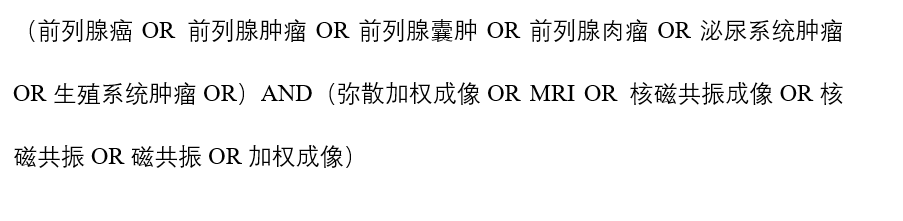 